                Ҡ А Р А Р						              ПОСТАНОВЛЕНИЕ   «18» ғынуар 2022 й.	                        № П-3                    «18» января 2022 г.О проведении профилактической операции «Жилище-2021» на территории сельского поселения Дмитриево-Полянский сельсовет муниципального района Шаранский район Республики БашкортостанВ соответствии с Федеральным законом от 21 декабря 1994 года № 69-ФЗ «О пожарной безопасности», Федеральным законом от 6 октября 2003 года № 131-ФЗ «Об общих принципах организации местного самоуправления в Российской Федерации», в целях предупреждения пожаров в местах проживания людей, во исполнение пункта 3 протокола Комиссии по предупреждению и ликвидации чрезвычайных ситуаций и обеспечению пожарной безопасности Республики Башкортостан от 14 января 2021 года № 2, администрация сельского поселения Дмитриево-Полянский сельсовет муниципального района Шаранский район Республики Башкортостан ПОСТАНОВЛЯЕТ:Утвердить: план проведения на территории сельского поселения Дмитриево-Полянский сельсовет муниципального района Шаранский район Республики Башкортостан операции «Жилище-2022» (приложение № 1);план профилактических мероприятий по стабилизации обстановки с пожарами на территории сельского поселения Дмитриево-Полянский сельсовет муниципального района Шаранский район Республики Башкортостан в рамках пожарно – профилактической операции «Жилище 2022» (приложение № 2).2. Организовать проверку силами депутатов сельского поселения, старост, общественных организаций, работников организаций и учреждений, в том числе добровольной пожарной дружины, противопожарного состояния жилых домов граждан и обучение населения мерам пожарной безопасности по месту жительства. Проводить сходы граждан по вопросам пожарной безопасности, порядка, сбора и участия населения в тушении пожаров, распределение вида инвентаря при сборе на пожар; - при проведении по дворового обхода жилых домов и построек граждан, необходимо указывать на необходимость ремонта электросети и печного отопления, привидения в порядок придомовых территорий;обратить особое внимание на проверку состояние пожарной безопасности жилых домов, в которых проживают граждане склонные к злоупотреблению спиртных напитков, наркотических средств, одиноких престарелых граждан, неблагополучных и многодетных семей, а также семей, оказавшихся в сложной жизненной ситуации; при проведении проверки обращать внимание на наличие и работоспособность автономных пожарных извещателей;продолжить работу по оснащению жилищ вышеуказанных категорий граждан автономными пожарными извещателями; провести корректировку журнала учета семей, в которых установлены пожарные извещатели;во всех проверяемых домах с домовладельцами и членами семьи необходимо проводить противопожарные инструктажи под роспись согласно Постановления Правительства Республики Башкортостан от 11.04.2011 г. № 96 «Положение о порядке проведения противопожарной пропаганды и обучения населения Республики Башкортостан мерам пожарной безопасности», а также вручение памяток по пожарной безопасности, в том числе на башкирском языке;представить в  ТМ ОНД и ПР планы мероприятий по укреплению пожарной безопасности в сельском поселении на год.3. Заведующим школ, заведующему детского сада регулярно проводить занятия с учащимися на противопожарные темы и на предмет предупреждения пожаров от детской шалости с огнем, в том числе с родителями, противопожарные тренировки, а также вручение памяток о мерах пожарной безопасности на русском и башкирском языках.4. Предоставлять отчёт о проделанной профилактической работе в жилом секторе до 28 числа каждого месяца в Туймазинский межрайонный отдел надзорной деятельности и профилактической работы Управления надзорной деятельности и в ЕДДС муниципального района Шаранский район Республики Башкортостан.5. Контроль за выполнением данного постановления оставляю за собой.         Глава сельского поселения:                                              И.Р.ГалиевПриложение № 1к постановлению главы сельского поселения Дмитриево-Полянский сельсовет муниципального района Шаранский район Республики Башкортостанот «18» февраля 2022 г. № П-3ПЛАНпроведения на территории сельского поселения Дмитриево-Полянский сельсовет муниципального района Шаранский район Республики Башкортостан профилактической операции «Жилище-2022»Приложение № 2к постановлению главы сельского поселения Дмитриево-Полянский сельсовет муниципального района Шаранский район Республики Башкортостанот «18» февраля 2022 г. № П-3Планпрофилактических мероприятий по стабилизации обстановки с пожарами на территории сельского поселения Дмитриево-Полянский сельсовет муниципального района Шаранский район Республики Башкортостан в рамках пожарно – профилактической операции «Жилище 2021»Башҡортостан РеспубликаһыныңШаран районы муниципаль районының Дмитриева Поляна ауыл Советыауыл биләмәһе хакимиәтеБасыу урам, 2а йорт, Дмитриева Поляна ауылы, Шаран районы, Башҡортостан Республикаһы, 452630  тел.(34769) 2-68-00 e-mail: dmpolss@yandex.ru.http://www.dmpol.sharan-sovet.ru ИНН 0251000704, ОГРН 1020200613476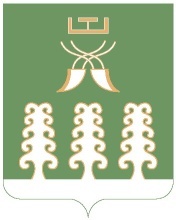 Администрация сельского поселения                         Дмитриево-Полянский сельсоветмуниципального районаШаранский районРеспублики Башкортостанул.Полевая, д.2а, д. Дмитриева Поляна Шаранский район, Республика Башкортостан 452630          тел.(34769) 2-68-00 e-mail: dmpolss@yandex.ruhttp://www.dmpol.sharan-sovet.ru.ИНН 0251000704, ОГРН 1020200613476№ п/пНаименование мероприятияСрок исполненияОтветственный исполнитель1Контроль организации в сельском поселении создания профилактических групп. Обеспечение закрепления и организация профилактических мероприятий в жилищном фонде (личных жилых домов, квартир в многоквартирных домах).В обязательном порядке обеспечение взаимодействия по привлечению к данной работе добровольной пожарной дружины, волонтеров, старост населенных пунктов. С указанными лицами провести обучение с разъяснением порядка проведения мероприятий и основных требований безопасности, предъявляемых к зданиям и сооружениям частного жилого сектора (дома, хозяйственные строения), оформления документов и отчетности.до 10.02.2022 г.Администрация сельского поселения2Актуализация перечня многодетных семей, одиноких престарелых граждан, инвалидов, социально неблагополучных граждан, семей, относящиеся к группе риска. Перечень направить в Центр службы профилактики пожаров ГКУ Противопожарная служба РБ, в соответствии с зонами обслуживания, для организации профилактической работы.до 20.02.2022 г.3Сформирование перечня жилых домов с низкой пожарной устойчивостью, жилых домов, отключенных от электро-, газа и теплоснабжения, в том числе за неуплату, а также ветхих и заброшенных строений и объектов, расположенных на подведомственных территориях. Организовать проведение профилактической работы по данным домам совместно с представителями энергетических и газоснабжающих организаций с вручением памяток и рекомендаций под роспись, особое внимание, обратив на незаконное подключение граждан к данным сетямдо 20.02.2022 г.4Проведение профилактических обходов многодетных, социально незащищенных групп населения, неблагополучных семей, семей с детьми, одиноких престарелых граждан на соответствие их жилища требованиям пожарной безопасности, в том числе обращая особое внимание на эксплуатацию электрического и газового оборудования, печного отопления и источников открытого горения, наличие и состояние автономных пожарных извещателей. Проводить профилактические обследования мест жительства лиц, ведущих аморальный образ жизни, в том числе с целью выявления детей, которые не посещают образовательные учреждения (школы, детские сады), или находятся на попечительстве у престарелых граждан. В целях предупреждения гибели детей на пожарах, не обеспеченных безопасным условием проживания родителями, ведущими аморальный образ жизни, вносить предложения с ходатайством о лишении родительских прав.ежеквартально5Проведение комплекса профилактических мероприятий по обеспечению пожарной безопасности объектов и населенных пунктов в весенне-летний и осенне-зимний пожароопасные периоды.март - май, сентябрь - декабрь 2022 г.6Проведение «Месячника пожарной безопасности»апрель – май 2022 г.7Освещение проводимых мероприятий и проблемных вопросов в обеспечении пожарной безопасности жилищного фонда, объектов и населенных пунктов в республиканских и местных средствах массовой информации. Размещение социальной рекламы о мерах пожарной безопасностив течение года8Контроль соблюдения запрета на разведение костров, сжигание мусора и растительности на территории общего пользования, населенных пунктах, лесах. в течение года9Проведение разъяснительной работы среди населения на сходах граждан по месту жительства по изучению правил противопожарного режима (Постановление Правительства РФ от 16.09.2020 № 1479), с привлечением работников (сотрудников) подразделений федеральной противопожарной службы и ГКУ Противопожарная служба РБ.в течение года10Подготовка курсового обучения и повышение квалификации должностных лиц и специалистов гражданской обороны, по программам пожарно-технического минимума муниципальных образований в ГБОУ «Учебно-методический центр по гражданской обороне и чрезвычайным ситуациям Республики Башкортостан ».в течение года11Проведение дополнительных проверок работоспособности противопожарных водоисточников, в том числе пирсов, состояния подъездных путей к ним.в течение года12Организация, избрание, обучение и работы старост в сельских населенных пунктах с принятием соответствующих нормативно-правовых актов, наделив их полномочиями по осуществлению предупреждений и профилактики пожаровдо 15.02.202213Обеспечение мест проживания отдельных категорий граждан автономными пожарными извещателями в соответствии с требованиями постановления Правительства Республики Башкортостан от 9 августа 2016 года № 320 «О дополнительных мерах социальной поддержки в виде обеспечения автономными пожарными извещателями мест проживания отдельных категорий граждан».в течение года14Совместно с представителями УФМС, органов внутренних дел проведение проверок противопожарного состояния мест проживания (временного пребывания) иностранных рабочих (гастарбайтеров)февраль - март, ноябрь 2022г.15Обеспечение наружного освещения территории населенных пунктов в темное время суток в местах размещения пожарных гидрантов, наружных пожарных лестниц и мест размещения пожарного инвентаря, беспрепятственный проезд пожарно-спасательной техники к населенным пунктам и внутри населенных пунктов, к зданиям (сооружениям), противопожарному водоснабжению, обеспечить их очистку от снега и льда.в течение года16В рамках профилактической операции «Отопление» принятие мер по ограничению доступа лиц без определенного места жительства в подсобные помещения (подвалах, чердаках, канализационных колодцах, тепловых коллекторах, теплотрассах и других местах возможного их пребывания)октябрь - ноябрь 2022 г.№ п/пМероприятияСрокиОтветственныеПримечание1.Подготовка списков лиц, подлежащих пожарно-профилактическому контролюянварьАдминистрация сельского поселения2.Проверка мест проживания многодетных семейВесь период операцииГруппа по стабилизации обстановки с пожарами3.Выявление и проверка мест проживания одиноких и престарелых гражданВесь период операцииГруппа по стабилизации обстановки с пожарами4.Выявление и проверка мест проживания социально-неадаптированных и неблагополучных гражданВесь период операцииГруппа по стабилизации обстановки с пожарами5.Проведение инструктажа по мерам противопожарного режима Весь период операцииГруппа по стабилизации обстановки с пожарами6.Распространение памяток, листовок о мерах пожарной безопасностиВесь период операцииГруппа по стабилизации обстановки с пожарами